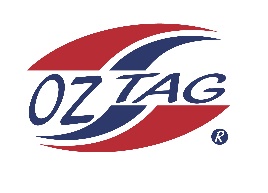  2023 Engadine/Heathcote                                    Under 17 Girls Representative Congratulations to the following players selected in the under 17 Girls squad to represent Heathcote/Engadine. 1Brydie Kadziela2Sophie Weppler   3Ava Lavender4Freya Scully5Jade Cousemacker6Phoebe King7Ella Gair8Brook Campbell9Coco Fleming10Sahara Ingram11Ellie Darlington12Ella Roberts13Ava Hardy14Chynna Hardy15Lauren Akins16Delaney GwynShadows (in no particular order)17Milli Duncan18Brook Collins19Ella Bilsborough20Chanel Smith21Samantha Rylands